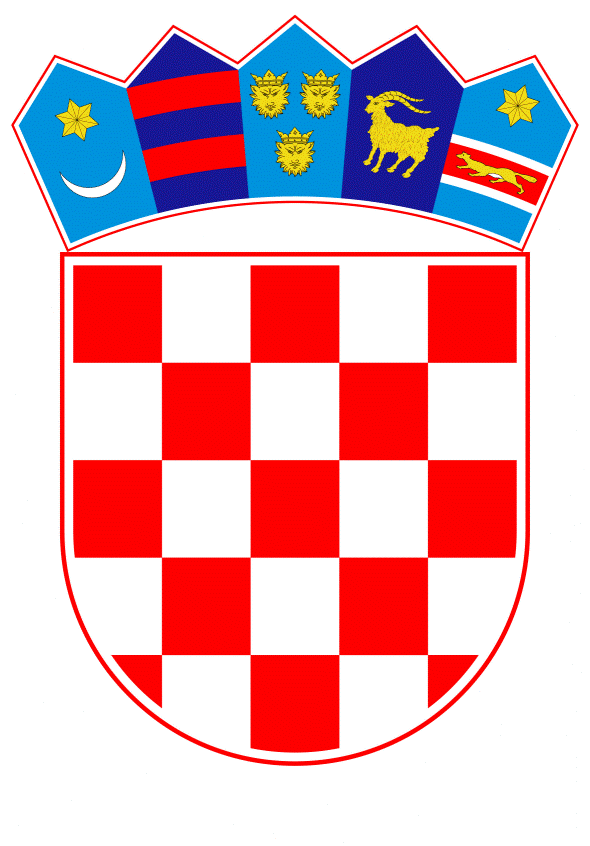 VLADA REPUBLIKE HRVATSKEZagreb, 30. travnja 2020. godineBanski dvori | Trg Sv. Marka 2 | 10000 Zagreb | tel. 01 4569 222 | vlada.gov.hrP r i j e d l o gNa temelju članka 82. Zakona o proračunu (Narodne novine, br. 87/08, 136/12 i 15/15), a u vezi članka 42. Zakona o izvršavanju Državnog proračuna Republike Hrvatske za 2020. godinu (Narodne novine, br. 117/19, 32/20 i 42/20) Vlada Republike Hrvatske je na sjednici održanoj __________ 2020. godine donijelaODLUKUo davanju suglasnosti društvu HŽ Infrastruktura d.o.o., za kreditno zaduženje kod Hrvatske banke za obnovu i razvitak, radi financiranja obnove željezničke infrastruktureI.Daje se suglasnost društvu HŽ Infrastruktura d.o.o. za kreditno zaduženje kod Hrvatske banke za obnovu i razvitak (dalje u tekstu: HBOR) u iznosu od 300.000.000,00 kuna,  radi financiranja obnove željezničke infrastrukture.II.Suglasnost iz točke I. ove Odluke daje se uz slijedeće uvjete kredita:III.Obvezuje se društvo HŽ Infrastruktura d.o.o. da otplati kredit iz točke I. ove Odluke do njegove konačne otplate i u slučaju promjene vlasničkih odnosa korisnika kredita.IV.Ova Odluka stupa na snagu danom donošenja.Klasa:Urbroj:Zagreb, PREDSJEDNIKmr. sc. Andrej PlenkovićOBRAZLOŽENJEDonošenjem predmetne Odluke društvu HŽ Infrastruktura d.o.o. osigurat će se dio sredstva za financiranje obnove željezničke infrastrukture i to za sljedeće programe: Program obnove i modernizacije pruga za međunarodni promet, Program obnove i modernizacije pruga za regionalni promet, Program obnove i modernizacije pruga za lokalni promet, Program obnove i modernizacije željezničkog čvorišta Zagreb te Program aktivnosti u funkciji infrastrukture i prometa na mreži kao cjelini. Ukupna procijenjena vrijednost projekata koji će se financirati iz ovog kreditnog zaduženja od 300.000.000 kuna iznosi 512.123.000,00 kuna, pri čemu će se preostali dio od 212.123.000,00 kuna financirati iz drugih izvora.Naime, sredstva koja će se osigurati ovim kreditnim zaduženjem usmjeriti će se na podizanje sigurnosti i učinkovitosti željezničkog prometa koji uvažavajući uvjete zaštite okoliša predstavlja prihvatljiv oblik prijevoza. Modernizacija hrvatskog željezničkog sustava, osim povećanja sigurnosti u prometu, omogućit će cjelokupnoj željezničkoj mreži konkurentnost koridora, kako među regijama, tako i unutar naše regije, kao i povećanje tržišnog udjela željeznice u međunarodnom robnom i putničkom prijevozu.Ova odluka donosi se sukladno Financijskom planu za 2020. godinu i projekciji plana za 2021. i 2022. godinu, Poslovnom planu za 2020. godinu kao i Planu za razdoblje 2020.-2024. godine, kojim su ove investicije i planirane, s posebnim uvažavanjem odobrenih zaduženja po godinama koja su uključena u Financijski plan poslovanja društva HŽ Infrastruktura d.o.o.. i koje za 2020. godinu iznosi 300.000.000,00 kuna.Uprava društva HŽ Infrastruktura d.o.o. na sjednici održanoj dana 09. ožujka 2020. godine donijela je Odluku o odabiru ponude za dugoročni kredit za financiranje obnove željezničke infrastrukture br. UI-121-5-1/20 kojom se kao najpovoljnija ponuda za dugoročni kredit u visini od 300.000.000,00 kn za financiranje obnove željezničke infrastrukture odabire ponuda Hrvatske banke za obnovu i razvitak. Nadzorni odbor HŽ Infrastruktura d.o.o. svojom Odlukom broj NO-40-1/19 od 10. ožujka 2020. godine dao je suglasnost na Odluku Uprave o kreditnom zaduženju.Donošenjem predmete Odluke društvu HŽ Infrastruktura d.o.o. omogućiti će se zaduženje u iznosu od 300.000.000,00 kuna kod Hrvatske banke za obnovu i razvoj koje neće imati utjecaj na rashode i izdatke Državnog proračuna Republike Hrvatske za 2020. godinu, a mogući fiskalni učinak na Državni proračun Republike Hrvatske nastao bi u slučaju neizvršavanja obveza od strane društva HŽ Infrastruktura d.o.o. prema Hrvatskoj banci za obnovu i razvitak, u iznosu visine jamstva uvećanog za kamate, naknade i troškove.Predlagatelj:Ministarstvo mora, prometa i infrastrukturePredmet:Prijedlog odluke o davanju suglasnosti društvu HŽ Infrastruktura d.o.o., za kreditno zaduženje kod Hrvatske banke za obnovu i razvitak, radi financiranja obnove željezničke infrastrukturebanka:Hrvatska banka za obnovu i razvitak (HBOR)korisnik kredita:HŽ Infrastruktura d.o.o.iznos kredita:300.000.000,00 kunaiznos jamstva:300.000.000,00 kuna, uvećano za kamate, naknade i troškove kako će biti utvrđeno Ugovorom o kreditu.namjena kredita:financiranje obnove željezničke infrastrukturerok korištenja:12 mjeseci od dana potpisa ugovora, koji je ujedno i datum prijenosa kredita u otplatunačin korištenje kredita:sukcesivno, broj korištenja kredita ograničava se na 20 (dvadeset) pojedinačnih korištenjapoček:3 godine uključujući i rok korištenja kreditaotplata kredita:u četrnaest (14) jednakih uzastopnih šestomjesečnih  rata dospijeće 1. anuiteta:prva rata dospijeva na naplatu šest (6) mjeseci nakon isteka počeka krajnje dospijeće:10 godina uključujući poček i rok korištenjaredovna kamatna stopa:fiksna, 1,48% godišnje na iskorišteni iznos kreditaobračun i naplata kamate:šestomjesečno interkalarna kamata:u visini redovne kamatne stope, obračunava se i naplaćuje kvartalno i na zadnji dan razdoblja korištenja zatezna kamata:promjenjiva sukladno važećoj Odluci o kamatnim stopama HBOR-ajednokratna naknada za obradu kredita:0,15% iznosa odobrenog kreditanaknada za neiskorištena sredstva:obračunavat će se sukladno Pravilniku o naknadama za usluge koje obavlja HBORosiguranje naplate obveza po kreditu:bezuvjetno i neopozivo Jamstvo Republike Hrvatske koje pokriva 100% obveza po kreditu izdano od strane Ministarstva financija u ime Republike Hrvatske.